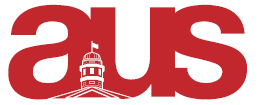 F1920-21Motion to Consolidate Financial Management Committee (FMC) FundsWhereas, the Financial By-laws govern the day-to-day financial business of the AUS; Whereas, the FMC approves AUS budgets, approves changes to AUS budgets, oversees the financial business of the Association, and administers the Journal, Special Projects and Supplementary funds;  Whereas, the Special Projects and Journal Funds have $2 944.11 and $82.13 remaining; Whereas, the Supplemental Department Fund, has $11 253.73 remaining;Whereas, consolidating the three funds would allow maximum flexibility in allocation and ensure that the greatest number of journals, events and initiatives receive the financial support they require to succeed; Be it resolved, that: The FMC Journal, Special Projects and Supplemental funds be consolidated for the remainder of FY2020. Moved by,Stefan Suvajac,VP FinanceJamal Tarrabain, President 